    October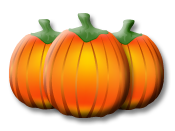 Happy Fall Ya’ll
